DOMÁCÍ ŠKOLKATýden: 26.4.-30.4.2021Téma: KDO TO LETÍ NA KOŠTĚTI-----------------------------------------------Ano je to tak, čarodějnice se blíží. Tento týden si budeme povídat o tom jaká čarodějnice je a jak vypadá, jestli je hodná nebo zlá a třeba o tom kde taková čarodějnice bydlí. Povídání s dětmiKdo je čarodějnice? Jak ji poznáme? Existují? Je hodná nebo zlá? + napodobování grimasCo bych vyčaroval/a, kdybych uměl/a čarovat?Proč se čarodějnice pálí? Protože s ohněm odchází všechno zlo.Vymysli nějaké čarodějnické zaříkávadloHádanka:POMETLEM SI ZAMETÁ,VŠUDE KOLEM PRÁŠÍ.HLAVA ŠÁTKEM ZAKRYTÁ,MALÉ DĚTI STRAŠÍ.Písnička s pohybem – vždy, když se objeví číslo 5, ukážeme na prstechPĚT JEŽIBABPět ježibab s jedním okem letí,(držíme si zakryté jedno oko)letí nad potokem,(roztáhneme ruce, letíme, ze strany na stranu)letí jako hejno ptáků,(roztáhneme ruce, zatočíme se dokola)pět ježibab na smetáku.(napodobujeme let na koštěti)Pět ježibab s jedním uchem, (držíme zakryté jedno ucho)jako hejno letí vzduchem,(roztáhneme ruce, letíme ze strany na stranu)letí, letí v letu svačí (napodobujeme jezení)pět ježibab na tryskáči. (zatočíme se dokola)Pět ježibab s jedním nosem (ukazujeme na nos)volá na mě: " Kluku, pojď sem!"(ukazujeme prstem)A když nejdu, tak se štětí, (ruce v bok, naštvaný výraz)pět ježibab na koštěti. (napodobujeme let na koštěti)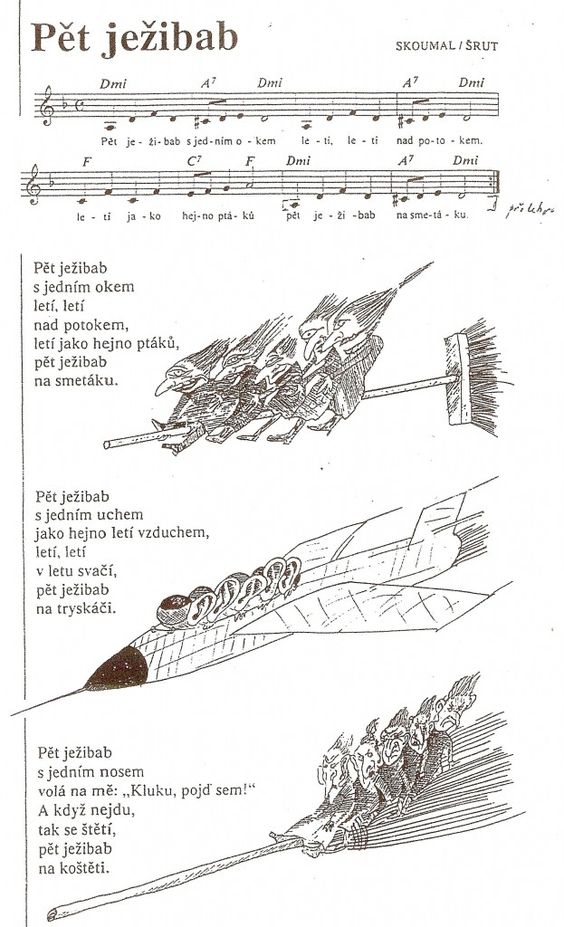 Pracovní činnosti – zkus si vyrobit čarodějnici, pro inspiraci posílám nějaké návrhy (pomůcky: nůžky, barevné papíry, lepidlo, pastelky nebo fixy)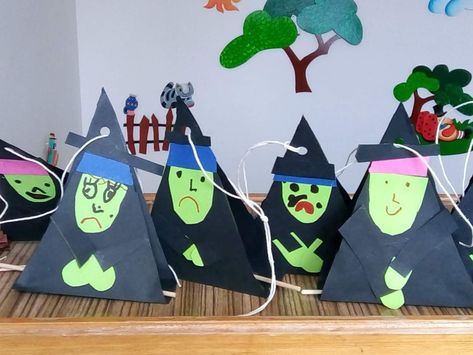 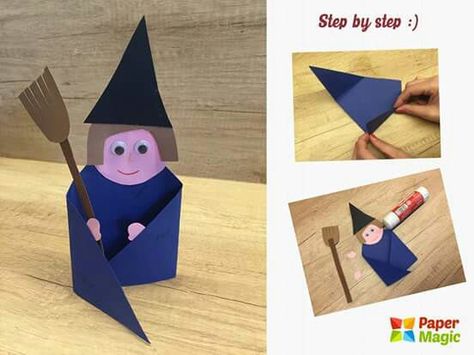 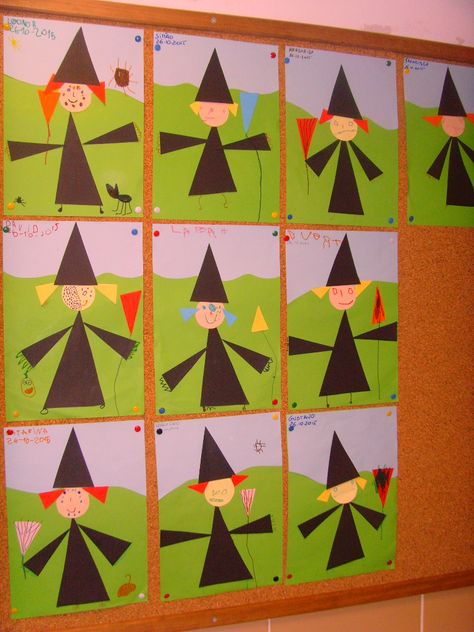 Čarodějnické rozcvička - nezapomeň si udělat pauzu a protáhnout si tělíčko, doporučuji čarodějnickou rozcvičku:	https://www.youtube.com/watch?v=6uwe2h_5-_YPohybová improvizace na hudbu - dětem pustíme danou skladbu a necháme jim volný prostor, jak na hudbu budou reagovat- improvizujeme (co nás napadne, jak na nás hudba působí) - já například si při ní představuji, jak čarodějnice vylézají ze svých chýší, protahují se a vymýšlí, co provedou, šklebí se, čarují.https://www.youtube.com/watch?v=ZNeSt8Hmp1cBásnička – nauč se s námi básničku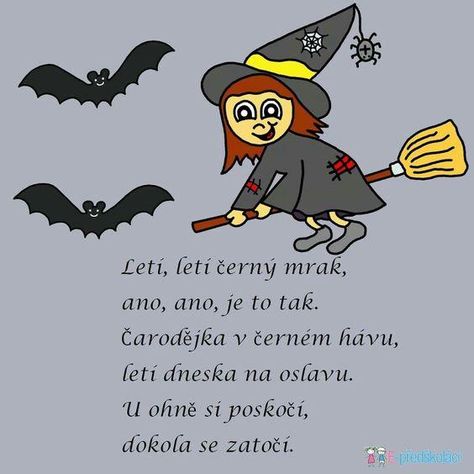 Čarodějův lektvar – pokud bys měl/a chuť uvařit spolu s námi čarodějný lektvar, popros rodiče o pomoc a tady máš návod 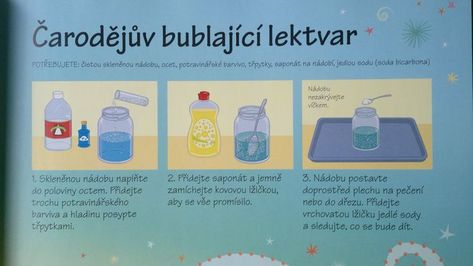 Co takhle se naučit kouzelnou formulku: ČÁRY MÁRY KOUZLENÍ,AŤ SE TA VĚC PROMĚNÍCO TO JE, KDO TO VÍ,TEN AŤ RYCHLE ODPOVÍ(hra jako “myslím si věc” např. Je to zvíře, chlupaté, má drápy…)Poslechni si příběhNoc z 30. dubna - 1. května se nazývá Filipojakubská noc. Bývala to jedna z magických nocí, kdy prý měly zlé síly větší moc než jindy. O půlnoci měly zlé síly moc škodit lidem, ale lidé tuto noc mohli najít veliké poklady. Aby se před zlem chránili, museli mít u sebe květy kapradí. Lidé také věřili, že tuto noc, poletují v povětří čarodějnice, které se slétají na sabat. Proto se také říká této noci, noc čarodějnic.
Čarodějnice se před sabatem - rejem natíraly kouzelnými mastmi, které jim pomáhaly udržet se při létání na koštěti. Taková košťata se prý vyráběla z vrbových nebo březových proutků. Na reji byla volena královna sabatu, která potom vládla tanci a hostině. Čarodějnice tancovaly  Čarodějnické kolo - to se tancovalo pozpátku. Zkuste si doma takové kolo zatancovat, přesně jako královna čarodějnic. Jídla na hostině by nám asi moc nechutnala, nesměl chybět kotel žab a hadů a také různé lektvary byly moc oblíbené. Když se domluvíš s maminkou, možná ti dovolí nějaký lektvar vytvořit. Ale pozor!!! Nejsi čarodějnice ani čaroděj a tak raději, bez svolení maminky, tyto lektvary neochutnávej!!! Čarodějnice se na sabatu bavily také tím, že se proměňovaly v hady, vlky, divoké psy a jiná zvířata a vyprávěly si, čím lidi v minulém roce postrašily a jaká nepěkná kouzla jim provedly.
Všechny čarodějnice však nebyly zlé, naopak. Těch, které znaly tajemství bylin, které uměly vyhánět nemoci z těla ven různými čaji z bylinek, pomáhat lidem při úrazech a napravovat jim poškozené zdraví, těch bylo mnohem víc. Nebyly to přímo čarodějnice, ale říkalo se jim babky kořenářky, protože znaly vše o působení rostlin a hub.Pracovní list č.1 – vezmi si pastelku a nakresli, kudy má čarodějnice letět.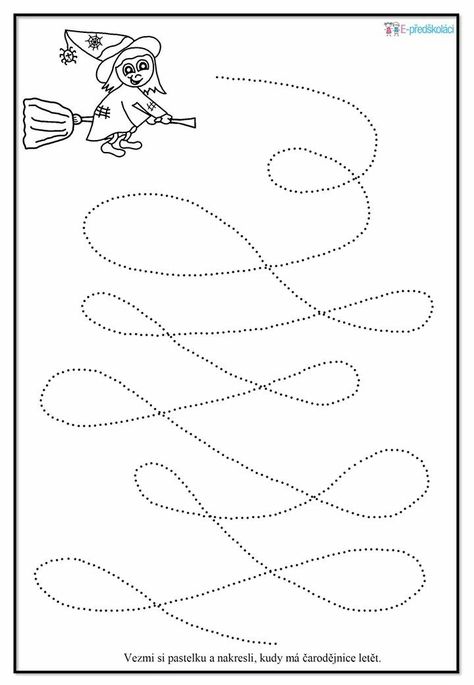 Pracovní list č.2 – najdi a spoj tužkou jednotlivé obrázky se správným stínem.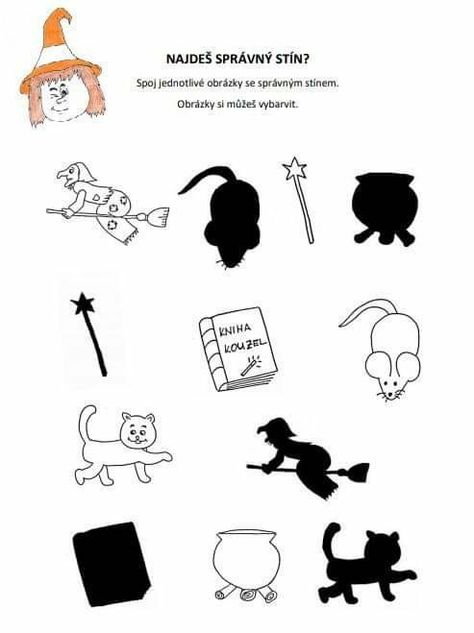 Pracovní list č.3 – spočítej obrázky a zapiš jejich počet podle vzoru, starší děti mohou zapsat i číslo.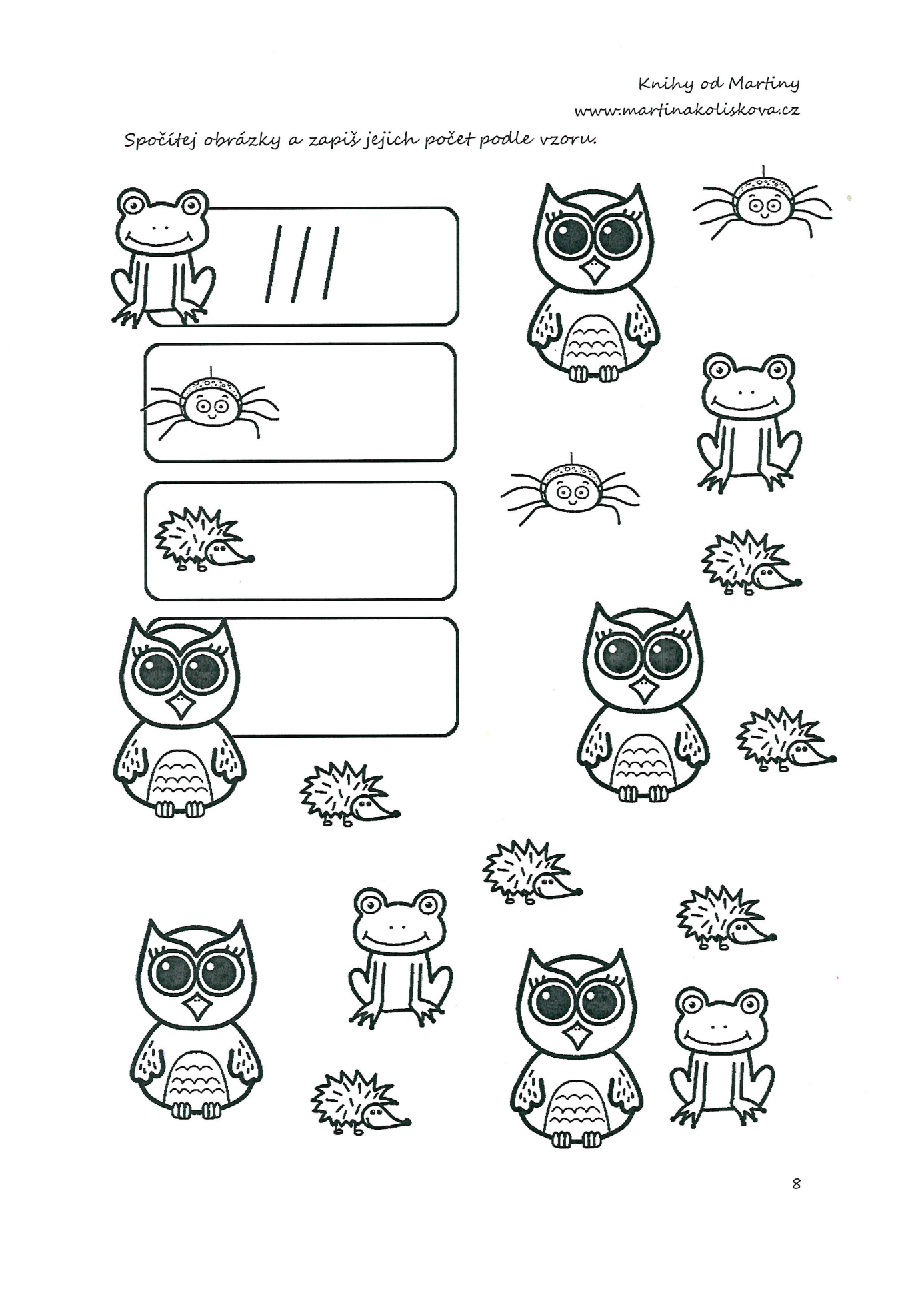 Pracovní list č.4 – spoj tužkou ke každé čarodějnici jedno koště, jednoho kocoura a jeden klobouk. Čarodějnice pak vybarvi pastelkami.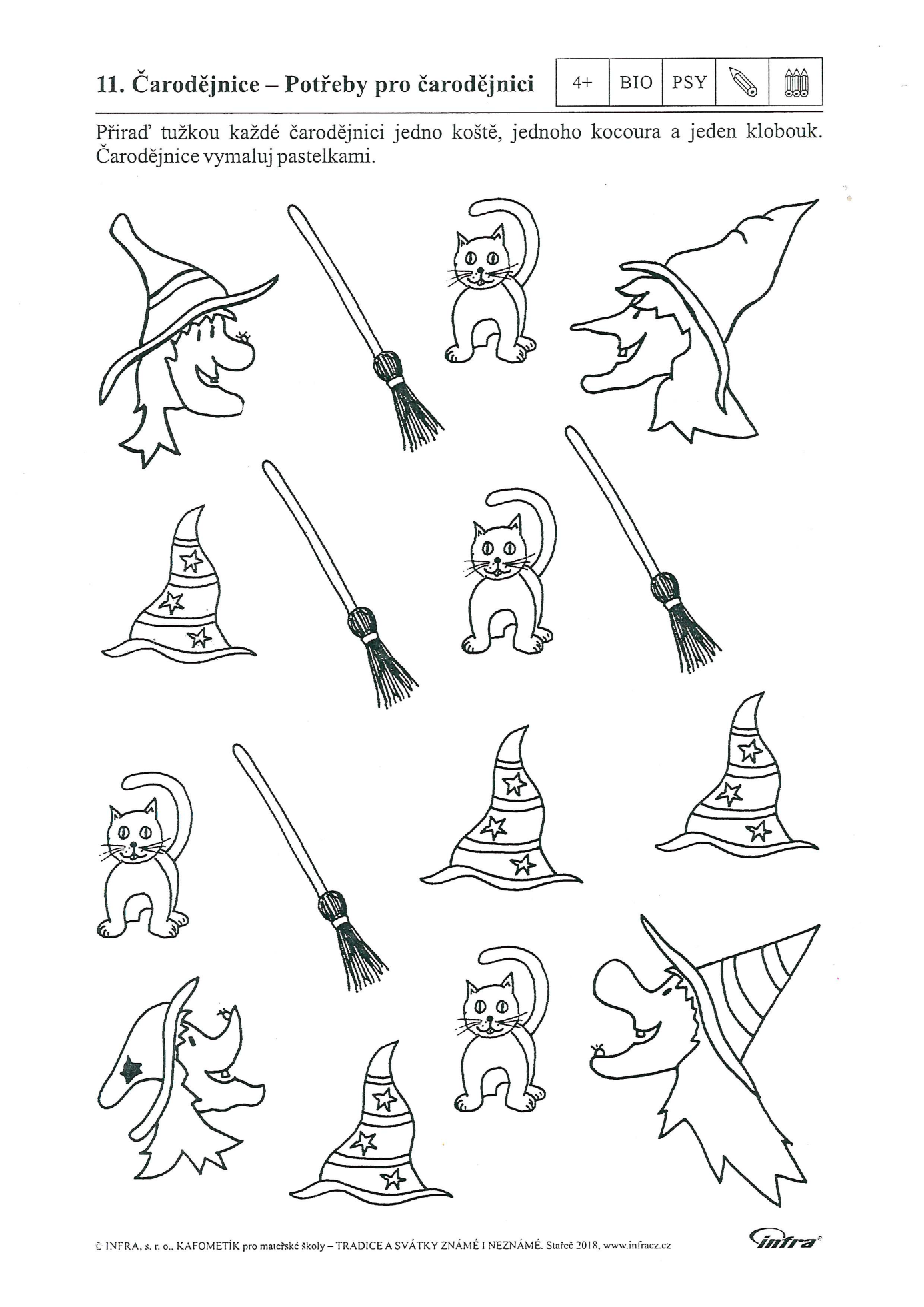 Pracovní list č.5 – pojmenuj obrázky a zkus slova vytleskat.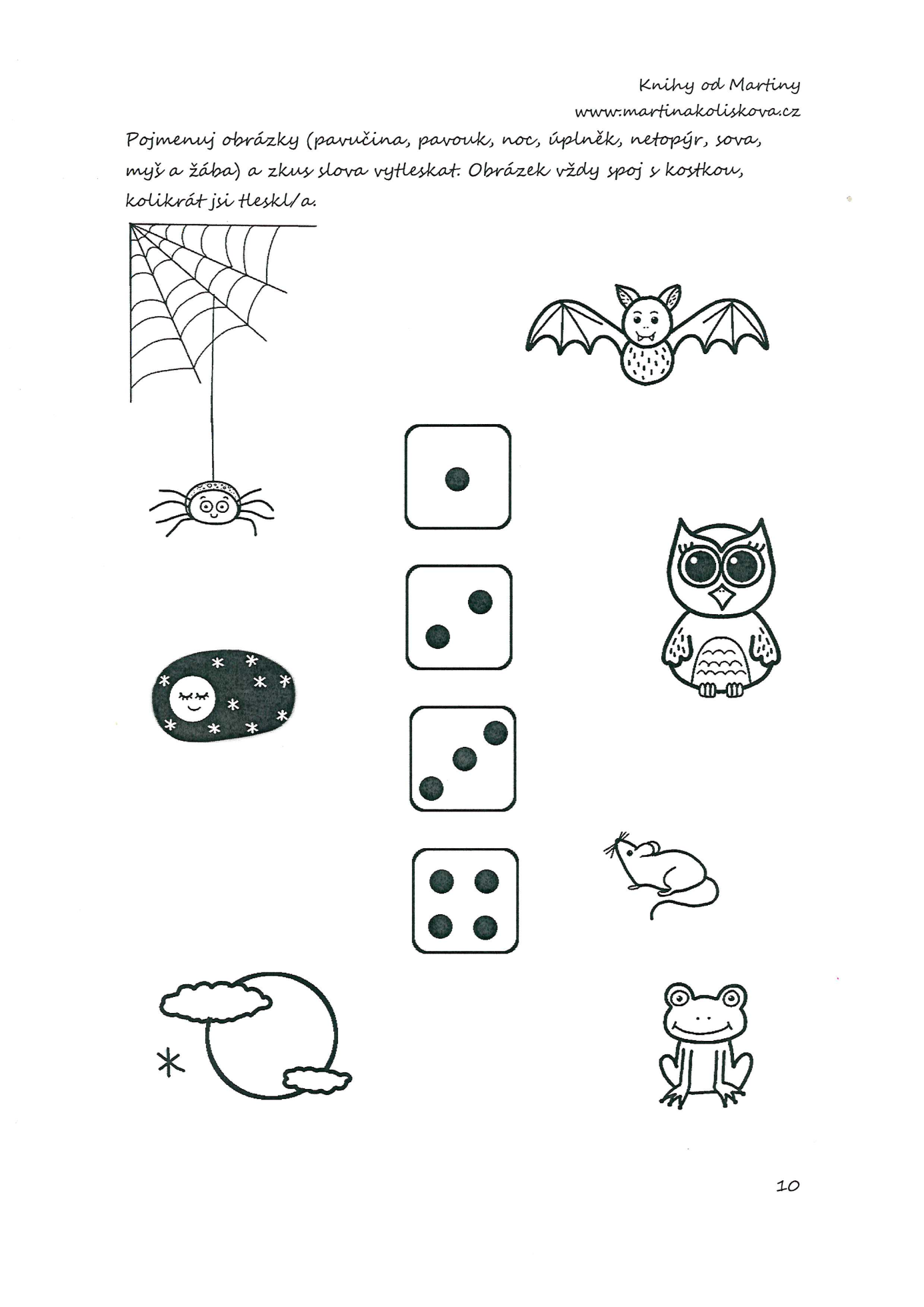 Omalovánky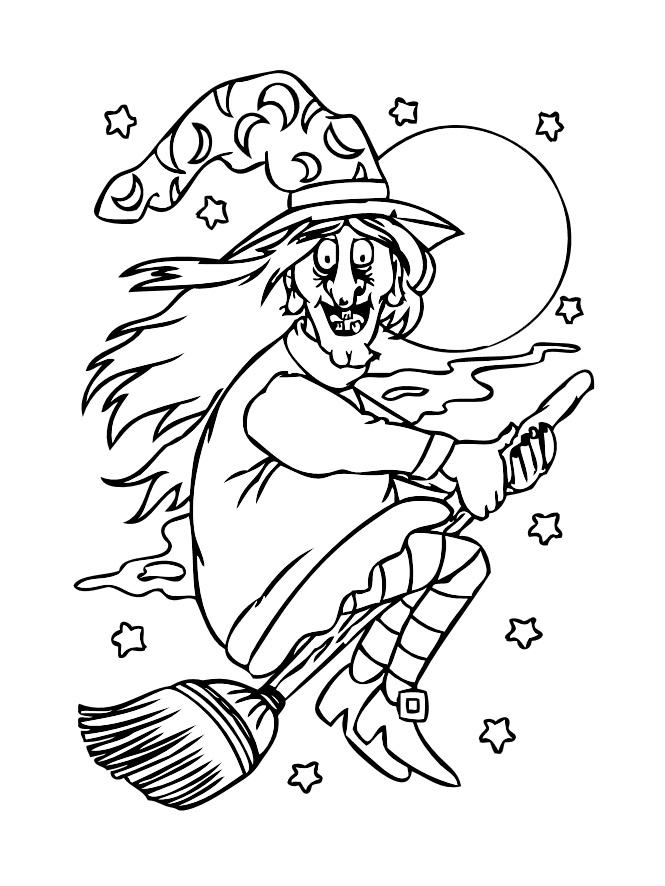 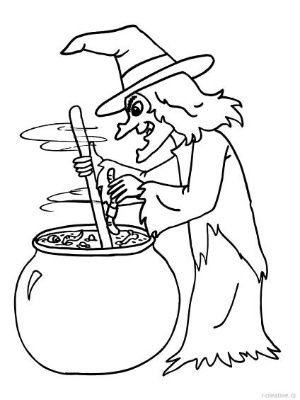 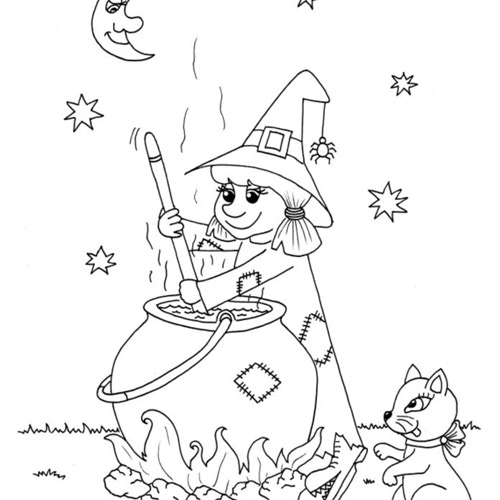 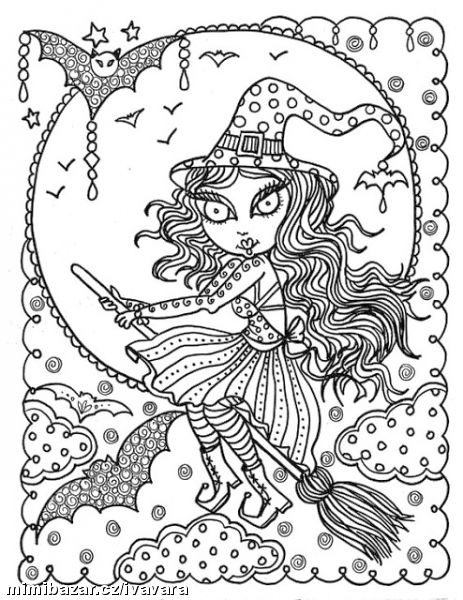 